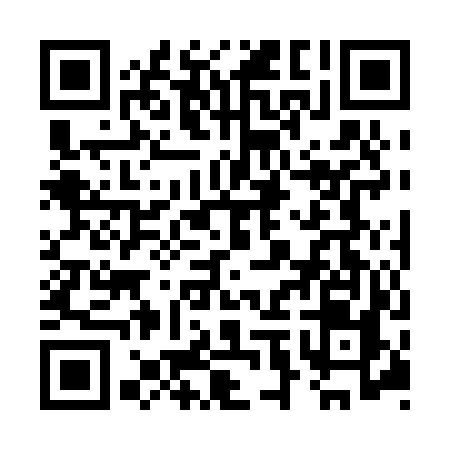 Prayer times for Jeczniki Wielkie, PolandWed 1 May 2024 - Fri 31 May 2024High Latitude Method: Angle Based RulePrayer Calculation Method: Muslim World LeagueAsar Calculation Method: HanafiPrayer times provided by https://www.salahtimes.comDateDayFajrSunriseDhuhrAsrMaghribIsha1Wed2:345:1412:475:578:2110:522Thu2:345:1212:475:588:2310:533Fri2:335:1012:475:598:2510:544Sat2:325:0812:476:008:2710:545Sun2:315:0612:476:018:2810:556Mon2:305:0412:476:028:3010:567Tue2:295:0312:476:038:3210:578Wed2:295:0112:476:048:3410:579Thu2:284:5912:476:058:3510:5810Fri2:274:5712:476:068:3710:5911Sat2:264:5512:476:088:3911:0012Sun2:264:5412:476:098:4111:0013Mon2:254:5212:476:108:4211:0114Tue2:244:5012:476:108:4411:0215Wed2:244:4812:476:118:4611:0216Thu2:234:4712:476:128:4711:0317Fri2:224:4512:476:138:4911:0418Sat2:224:4412:476:148:5011:0519Sun2:214:4212:476:158:5211:0520Mon2:214:4112:476:168:5411:0621Tue2:204:3912:476:178:5511:0722Wed2:204:3812:476:188:5711:0723Thu2:194:3712:476:198:5811:0824Fri2:194:3512:476:209:0011:0925Sat2:184:3412:476:209:0111:0926Sun2:184:3312:476:219:0211:1027Mon2:174:3212:476:229:0411:1128Tue2:174:3112:486:239:0511:1129Wed2:174:3012:486:249:0611:1230Thu2:164:2912:486:249:0811:1331Fri2:164:2812:486:259:0911:13